Grams: “TECHNOLOGY”                                                                      Office   :   0884-2340356 Email: dajntukakinada@gmail.com                                                          Mobile :+91 7093674555                 						                                   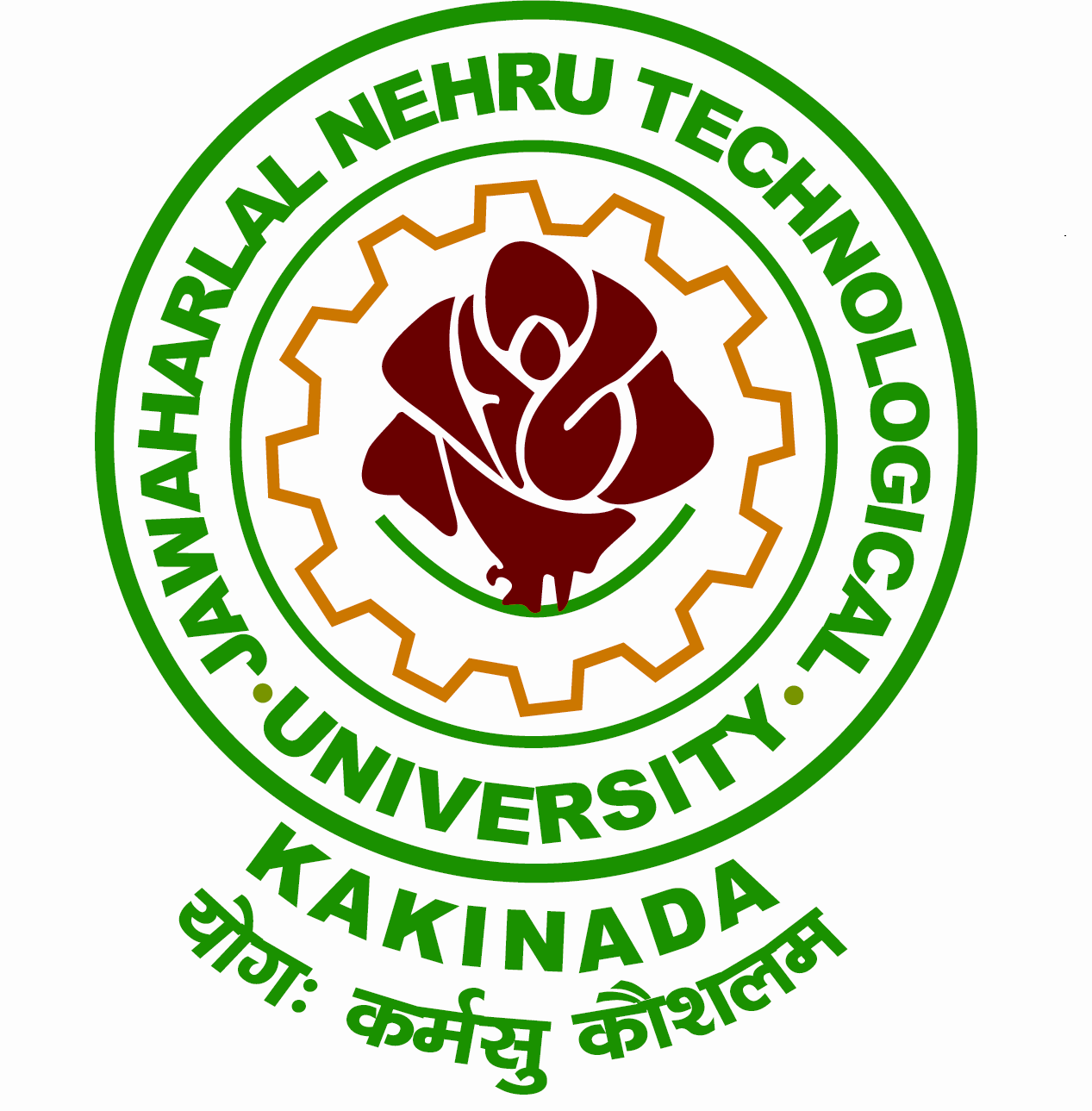 Directorate of AdmissionsJAWAHARLAL NEHRU TECHNOLOGICAL UNIVERSITY KAKINADAKAKINADA-533003, Andhra Pradesh, INDIALr.No.JNTUK/Admissions/MBA/Sponsored/MBA(CMU)/Convener/Spot-Admissons- Counseling Schedule -2017-18                             Date: 07-10-2017                                              Dr. M. RAMALINGA RAJU     						                          M.Tech , Ph.D.Professor of EEE & Director of AdmissionsCIRCULAR The counseling for Spot admissions into MBA(general) regular, convener category and sponsored category and  MBA(CMU) courses counseling for the academic year 2017-18 offered at JNTUK, Kakinada will be conducted in SENATE HALL in the Administrative Building as per the following scheduleCOUNSELING SCHEDULEVacancy Position (Tentative):ST-M-01, SC-F-01, BC-C-F-01, OC-M-01, BC-D-M-02 (Total=06)NOTE:  (i) Mere attending for counseling will not guarantee admission, since more than required                      candidates are called for counseling.              (ii) In case there are insufficient admissions in any course the course may not be offeredThe Candidates are requested to submit the following Original Certificates at the time of counseling: SSC.Intermediate CertificateDegree Certificate.Marks Memos of Qualifying DegreeTransfer and Conduct Certificate.One set of attested copies of all the certificates.2 Passport size photos.Demand Draft for tuition fee drawn in favor of Registrar, JNTUK, Kakinada, payable at Kakinada.Demand Draft for counseling fee for Rs.500/-  drawn in favor of Director Admissions, JNTUK, , payable at KakinadaDIRECTOR OF ADMISSIONSDateTimeFee details for MBA(CMU)& MBA(Sponsored)Fee details for MBA(Regular) Convener category under Spot admissions07-10-2017(Saturday)10:00 AMRs. 75,000/- per Semester
Rs.27,000/-